Micha Cursus | ThemamoduleTiplijst bij stroomschemaBijeenkomst 6Op het stroomschema p. 78 en 79 vind je ideeën voor de praktijkdag die onderdeel is van de Micha Cursus. Hieronder vind je linkjes en tips, zodat je concreet afspraken kunt gaan maken. Thema   Schepping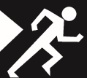 AfvalWil je aan de slag met afval opruimen in je buurt? Check dan dit stappenplan: https://www.nederlandschoon.nl/wat-jij-kan-doen/opschoonactie-organiseren Groen & DierWorkshops wildplukken worden overal in Nederland aangeboden: https://dailygreenspiration.nl/wildplukwandelingen-nederland/Laat A Rocha een Eco Scan maken van jullie kerktuin en kijk hoe jullie de tuin natuur- en diervriendelijk kunnen maken: https://www.arocha.nl/nl/hart-voor-de-schepping/ecologisch-kerktuinen-onderzoek/ EnergieWil je als kerk concrete stappen zetten om te verduurzamen? Meld je dan aan als Groene Kerk op: www.groenekerken.nl en maak samen een actieplan. Wil je onderzoeken hoe het staat met de duurzaamheid van je woonhuis, kijk dan bijv. op:  https://www.milieucentraal.nl/energie-besparen/energiezuinig-huis/energieneutrale-woning/ Wil je meteen positieve veranderingen doorvoeren, kijk dan hier voor inspiratie: https://www.nudge.nl/verduurzaam-je-huis/Thema   MensenVer wegZet je als groep in voor mensenrechten via onze partners International Justice Mission: www.ijmnl.org, of Kerk in Actie: https://www.kerkinactie.nl/kom-in-actieOf organiseer met je groep in je kerk of gemeente een schrijfactie via bijvoorbeeld Amnesty International: https://www.amnesty.nl/kom-in-actieEenzaamheidWil je een maaltijd organiseren, ga dan bijv. langs bij je lokale buurtcentrum/ vrijwilligerscentrale.Of doe een leuke en sociale klus via: https://stichtingpresent.nl/ArmoedeHet Leger des Heils runt diverse buurtcentra (Bij Bosshardts) die vaak in achterstandswijken staan. Je kunt hen vragen of je kunt helpen met een creatieve middag of het organiseren van een sportactiviteit: https://www.legerdesheils.nl/bijbosshardtWil je een gebedsbijeenkomst voor vervolgde christenen organiseren, neem dan contact op met: www.opendoors.nl of kijk bij één van de partners van Micha Nederland of ze hier iets voor organiseren. Organiseer een thema-avond en nodig een spreker uit van een van de partnerorganisaties van Micha Nederland: Tear, www.tear.nl, ZOA, www.zoa.nl, Compassion, www.compassion.nl, Red een Kind, www.redeenkind.nl , Verre Naasten, www.verrenaasten.nl, International Justice Mission, www.ijmnl.org, of Kerk in Actie, www.kerkinactie.nl. Praktische hulpWil je concreet aan de slag voor iemand die wat hulp kan gebruiken? Kijk dan op: https://hiphelpt.nl/als-hulpbieder.htmlOf willen jullie eenmalig een praktische klus doen met elkaar? Ga aan de slag met Present! Kijk op https://stichtingpresent.nl/Ga met elkaar aan de slag op Het Passion – een vakantievoorziening voor dak- en thuislozen. Kijk op: https://www.hetpassion.nl/Andere cultuurWil je iets organiseren voor vluchtelingen? Neem dan contact op met stichting Gave: https://www.gave.nl/helpen  of kijk eens op de site van ZOA of je eventueel iets kan doen voor vluchtelingen ver weg, www.zoa.nl Thema   ConsuminderenKledingHoe scoren de kledingmerken in jouw kledingkast? Je checkt het hier: https://goodonyou.eco/Hier vind je tips voor het organiseren van een succesvolle kledingruilparty: https://www.voordewereldvanmorgen.nl/duurzame-blogs/zo-organiseer-je-een-kledingruilHeb je je kledingkast uitgezocht? Breng je schone kleding die nog een ronde mee kan naar een 50|50 store of een Reshare winkel van het Leger des Heils (https://www.reshare.nl/) of kijk of er bij jou in de buurt een kledingbank is waar je de kleding kunt doneren.Ga met je groep de stad in. Kies allemaal 2 of 3 merken die je vaak koopt. Kijk van te voren op https://goodonyou.eco/ hoe deze merken scoren. Ga daarna in koppels langs bij deze winkels en vraag de medewerkers in de winkel wat ze kunnen vertellen over arbeidsomstandigheden of duurzaamheid. Het is even een drempel, maar het levert mooie gesprekken op en jullie geven een signaal af dat je dit als consument belangrijk vindt!VoedselWeet wat je eet-diner: hier vind je tips om verantwoord boodschappen te doen: https://www.milieubewust.net/duurzaam-wonen/17-tips-milieubewust-boodschappen/Met elkaar aan de slag voor de voedselbank? Kijk op: https://www.voedselbankennederland.nl/Je kunt ook een voedselinzamelactie houden in jouw kerk voor de lokale voedselbank. Neem van te voren even contact met ze op om te kijken wat ze nodig hebben.Apparaten/spullenOok een RepairCafe bij jou in de buurt? Je vindt ‘m hier: https://repaircafe.org/bezoeken/. Of als er nog geen één in jullie buurt is: start of organiseer (eventueel éénmalig) er één met jullie groep.Colofon Micha NederlandMicha Nederland  inspireert en activeert kerken en organisaties om actief christen te zijn in deze wereld. Dichtbij én ver weg. Met oog voor mens en natuur. Geïnspireerd en gedreven door de profeet Micha: “Er is jou, mens, gezegd wat goed is, je weet wat de HEER van je wil: niets anders dan recht te doen, trouw te betrachten en nederig de weg te gaan van je God.” (Micha 6:8). Dit doen we o.a. door  de jaarlijkse Micha Zondag en Micha Cursus. Kijk op www.michanederland.nl voor meer informatie. Tekst: Annemarthe Westerbeek en Annemarie van den Berg-Nap © 2019, Micha Nederland Alle rechten voorbehouden. Niets uit deze module mag worden verveelvoudigd en/of openbaar gemaakt door middel van druk, fotokopie, geautomatiseerde gegevensbestanden of op welke manier dan ook, zonder voorafgaande toestemming van Micha Nederland. Je kunt je verzoek indienen via info@michanederland.nl.